Статья 1Внести в Закон Пермского края от 13.11.2017 № 141-ПК «О налоге 
на имущество организаций на территории Пермского края и о внесении изменений в Закон Пермской области «О налогообложении в Пермском крае» (Официальный интернет-портал правовой информации (www.pravo.gov.ru), 15.11.2017; 04.07.2019; 07.11.2019; 31.03.2020; 23.04.2020) следующие изменения:в статье 5:в абзаце пятом части 1.1 цифры «30000» заменить цифрами «20000»;в пункте 5 части 6:а) абзац тридцать четвертый изложить в следующей редакции:«подкласс 46.4 «Торговля оптовая непродовольственными потребительскими товарами» класса 46 «Торговля оптовая, кроме оптовой торговли автотранспортными средствами и мотоциклами» раздела G «Торговля оптовая и розничная; ремонт автотранспортных средств и мотоциклов»;»;б) дополнить абзацами следующего содержания:«подкласс 35.1 «Производство, передача и распределение электроэнергии» класса 35 «Обеспечение электрической энергией, газом 
и паром; кондиционирование воздуха» раздела D «Обеспечение электрической энергией, газом и паром; кондиционирование воздуха»;подкласс 35.3 «Производство, передача и распределение пара и горячей воды; кондиционирование воздуха» класса 35 «Обеспечение электрической энергией, газом и паром; кондиционирование воздуха» раздела D «Обеспечение электрической энергией, газом и паром; кондиционирование воздуха»;класс 36 «Забор, очистка и распределение воды» раздела Е «Водоснабжение; водоотведение, организация сбора и утилизации отходов, деятельность по ликвидации загрязнений»;класс 37 «Сбор и обработка сточных вод» раздела Е «Водоснабжение; водоотведение, организация сбора и утилизации отходов, деятельность 
по ликвидации загрязнений»;подкласс 38.1 «Сбор отходов» класса 38 «Сбор, обработка и утилизация отходов; обработка вторичного сырья» раздела Е «Водоснабжение; водоотведение, организация сбора и утилизации отходов, деятельность 
по ликвидации загрязнений»;класс 62 «Разработка компьютерного программного обеспечения, консультационные услуги в данной области и другие сопутствующие услуги» раздела J «Деятельность в области информации и связи»;группа 63.11 «Деятельность по обработке данных, предоставление услуг по размещению информации и связанная с этим деятельность» класса 63 «Деятельность в области информационных технологий» раздела J «Деятельность в области информации и связи».».Статья 2Внести в Закон Пермского края от 01.04.2015 №  466-ПК 
«Об установлении налоговых ставок для отдельных категорий налогоплательщиков, применяющих упрощенную систему налогообложения, 
и о внесении изменений в Закон Пермской области «О налогообложении 
в Пермском крае» (Бюллетень законов Пермского края, правовых актов губернатора Пермского края, Правительства Пермского края, исполнительных органов государственной власти Пермского края, 06.04.2015, № 13; 09.11.2015, № 44; 06.02.2017, № 5; 11.11.2019, № 44; 06.04.2020, № 14; 27.04.2020, № 17; Официальный интернет-портал правовой информации (www.pravo.gov.ru), 07.04.2015; 09.11.2015; 31.01.2017; 07.11.2019; 31.03.2020; 23.04.2020) следующие изменения:в части 1 статьи 1.1:1) пункт 33 изложить в следующей редакции:«33) подкласс 46.4 «Торговля оптовая непродовольственными потребительскими товарами» класса 46 «Торговля оптовая, кроме оптовой торговли автотранспортными средствами и мотоциклами» раздела G «Торговля оптовая и розничная; ремонт автотранспортных средств и мотоциклов»;»;2) дополнить абзацами следующего содержания:«37) подкласс 35.1 «Производство, передача и распределение электроэнергии» класса 35 «Обеспечение электрической энергией, газом 
и паром; кондиционирование воздуха» раздела D «Обеспечение электрической энергией, газом и паром; кондиционирование воздуха»;38) подкласс 35.3 «Производство, передача и распределение пара 
и горячей воды; кондиционирование воздуха» класса 35 «Обеспечение электрической энергией, газом и паром; кондиционирование воздуха» 
раздела D «Обеспечение электрической энергией, газом и паром; кондиционирование воздуха»;39) класс 36 «Забор, очистка и распределение воды» раздела Е «Водоснабжение; водоотведение, организация сбора и утилизации отходов, деятельность по ликвидации загрязнений»;40) класс 37 «Сбор и обработка сточных вод» раздела Е «Водоснабжение; водоотведение, организация сбора и утилизации отходов, деятельность 
по ликвидации загрязнений»;41) подкласс 38.1 «Сбор отходов» класса 38 «Сбор, обработка 
и утилизация отходов; обработка вторичного сырья» раздела Е «Водоснабжение; водоотведение, организация сбора и утилизации отходов, деятельность по ликвидации загрязнений»;42) класс 62 «Разработка компьютерного программного обеспечения, консультационные услуги в данной области и другие сопутствующие услуги» раздела J «Деятельность в области информации и связи»;43) группа 63.11 «Деятельность по обработке данных, предоставление услуг по размещению информации и связанная с этим деятельность» класса 63 «Деятельность в области информационных технологий» раздела J «Деятельность в области информации и связи».».Статья 3ПРОЕКТ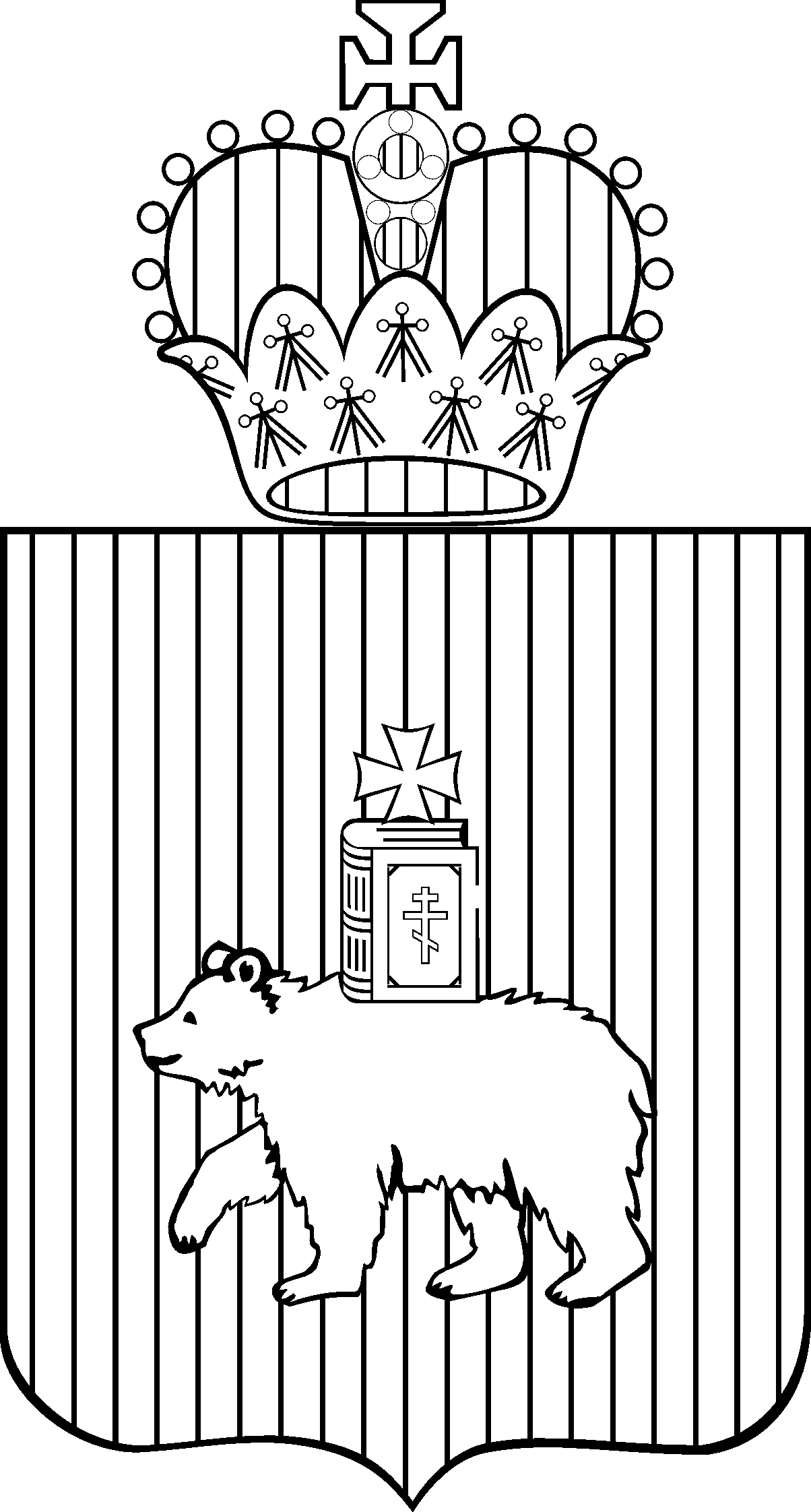 ЗАКОН  ПЕРМСКОГО  КРАЯПринят Законодательным СобраниемПермского края Настоящий Закон вступает в силу со дня его официального опубликования и распространяется на правоотношения, возникшие 
с 1 января 2020 года, и действует до 1 января 2021 года.Настоящий Закон вступает в силу со дня его официального опубликования и распространяется на правоотношения, возникшие 
с 1 января 2020 года, и действует до 1 января 2021 года.Временно исполняющий обязанности губернатора Пермского краяД.Н.Махонин